Prosječna neto plata u maju 826 KMNajviša prosječna neto plata u području Finansijsko posredovanje 1 344 KM, najniža u području Ugostiteljstvo 562 KMProsječna mjesečna neto plata zaposlenih u Republici Srpskoj, isplaćena u maju 2012. godine iznosi 826 KM, a prosječna mjesečna bruto plata 1 364 KM. Prosječna neto plata isplaćena u maju 2012. godine u odnosu na april 2012. godine veća je nominalno za 1,1% a realno za 1,2%. U odnosu na prosječnu neto platu u 2011. godini, prosječna neto plata u maju 2012. godine veća je nominalno za 2,1%, a realno za 0,2%. U maju 2012. godine u odnosu na isti mjesec prošle godine prosječna neto plata nominalno je veća za 1,3%, a realno je manja za 0,3%.Najviša prosječna neto plata u maju 2012. godine, posmatrano po područjima djelatnosti, isplaćena je u području Finansijsko posredovanje i iznosi 1 344 KM, a najniža u području Ugostiteljstvo 562 KM.U maju 2012. godine, u odnosu na april 2012. godine, najveći nominalni rast neto plate zabilježen je u područjima Vađenje ruda i kamena za 6,3%, Finansijsko posredovanje za 3,9% i Ugostiteljstvo za 2,5% dok je nominalno niža plata u područjima Trgovina na veliko i trgovina na malo za 1,3%, Građevinarstvo za 1,2% i Poljoprivreda, lov i šumarstvo za 0,8%.  Grafikon 1. Prosječne neto plate zaposlenih po mjesecimaMjesečna inflacija u maju 2012. godine -0,1%Godišnja inflacija (maj 2012/maj 2011) 1,6%Cijene proizvoda i usluga, koje se koriste za ličnu potrošnju u Republici Srpskoj, mjerene indeksom potrošačkih cijena, u maju 2012. godine u odnosu na april 2012. godine, u prosjeku su niže za 0,1%.Ovakvo kretanje cijena rezultiralo je pojeftinjenjem svih vrsta goriva, što je uzrokovalo pad cijena u odjeljku Prevoz  1,0%.Zabilježen je rast kod 2 od ukupno 12 odjeljaka. Rast cijena u maju zabilježen je jedino u odjeljcima Zdravstvo i Hrana i bezalkoholna pića.U odjeljku Zdravstvo koji bilježi rast 0,2% došlo je do povećanja cijena farmaceutskih proizvoda za 0,3% i ostalih medicinskih proizvoda (zavoji, šprice, toplomjeri) 0,7%.I u odjeljku Hrana i bezalkoholna pića zabilježen je rast 0,1%, i to grupa Hrana bilježi rast 0,1% zbog povećanja cijena u podgrupama Voće 4,0%, Riba 1,7%, Meso 0,3%  i Ulja i masnoće  0,2%. U podgrupi Voće je i ovaj mjesec došlo do povećanja cijena citrusnog voća (narandža, limun, grejpfurt, mandarina, limun, kivi), kao i povećanja cijene jabuka i krušaka. U podgrupi Riba na povećanje cijena su uticale veće cijene svježe i smrznute ribe za 2,1%, kao i konzervisane ribe za 0,4%. Iako je cijena teletine ovaj mjesec u prosjeku bila niža za 1,2%, na povećanje cijena u podgrupi Meso je uticalo povećanje cijena junetine i jagnjetine za 1,8%, kao i svinjetine za 0,8%. Na povećanje cijena u podgrupi Ulja i masnoće su  uticale veće cijene maslinovog ulja za 1,9%, maslaca za 1,0%, kao i jestivog ulja za 0,1%. Na povećanje cijena Bezalkoholnih pića za 0,1% najviše je uticalo povećanje cijena mineralne vode i gaziranih bezalkoholnih pića za 0,1%.U odjeljcima Stanovanje, Komunikacije, Rekreacija i kultura, Obrazovanje, Restorani i hoteli i Ostala dobra i usluge cijene se u prosjeku nisu mijenjale. U odjeljku Alkoholna pića i duvan zabilježen je pad cijena 0,1%, usljed smanjenja cijene piva 0,8%. Pad cijena za 0,1% zabilježen je i u odjeljku Namještaj i pokućstvo zbog nižih cijena proizvoda za čišćenje i održavanje kuće za 0,6%.Cijene proizvoda i usluga, koji se koriste za ličnu potrošnju u Republici Srpskoj, u maju 2012. godine u odnosu na isti mjesec 2011. godine, više su u prosjeku za 1,6%.Posmatrano po odjeljcima namjene potrošnje, u maju 2012. godine u odnosu na maj 2011. godine, najviši rast zabilježen je  kod odjeljka Alkoholna pića i duvan za 8,4%, zatim slijede indeksi odjeljaka: Prevoz za 5,1%, Komunikacije za 4,2%, Stanovanje za 2,1%, Namještaj i pokućstvo za 1,8%, Ostala dobra i usluge za 0,5%, Hrana i bezalkoholna pića za 0,2%, Restorani i hoteli za 0,2%, Obrazovanje za 0,1%. Indeks odjeljka Zdravstvo u prosjeku je ostao isti. Indeks odjeljka Rekracija i kultura niži je za 0,3%, dok je indeks odjeljka Odjeća i obuća niži za 3,7%.Cijene proizvođača industrijskih proizvoda (V 2012/IV 2012.) u prosjeku više 0,1%Cijene proizvođača industrijskih proizvoda u maju 2012. godine u odnosu na april 2012. godine u prosjeku su više za 0,1%, u odnosu na maj 2011. godine više su za 0,3% i u odnosu na decembar 2011. godine u prosjeku su ostale na istom nivou.Posmatrano po namjeni potrošnje, u maju 2012. godine u odnosu na april 2012. godine cijene intermedijarnih proizvoda kao i cijene trajnih proizvoda za široku potrošnju u prosjeku su više za 0,3%,  cijene energije u prosjeku su više za 0,1%, cijene netrajnih proizvoda za široku potrošnju u prosjeku su niže za 0,2%; dok su cijene kapitalnih prozvoda u prosjeku ostale na istom nivou.Cijene energije, posmatrano po namjeni potrošnje, u maju 2012. godine u odnosu na maj 2011. godine, u prosjeku su više za 1,5%, cijene netrajnih proizvoda za široku potrošnju za 0,6%, cijene trajnih proizvoda za široku potrošnju za 0,3%, cijene kapitalnih prozvoda za 0,1%, dok su cijene intermedijarnih proizvoda u prosjeku su niže za 1,3%. Posmatrano po područjima industrijske proizvodnje (PRODCOM), cijene područja područja (D) prerađivačka industrija u maju 2012. godine u odnosu na april 2012. godine u prosjeku su više za 0,4%, cijene područja (C) vađenje ruda i kamena, u prosjeku su niže za 0,6%, dok su cijene područja (E)  proizvodnja i snabdijevanje električnom energijom, gasom i vodom u prosjeku ostale na istom nivou.U maju 2012. godine, u odnosu na maj 2011. godine, cijene područja Vađenje ruda i kamena  u prosjeku su više za 2,1%, cijene područja Proizvodnja i snabdijevanje električnom energijom, gasom i vodom za 0,5% dok su cijene područja Prerađivačka industrija u prosjeku niže za 0,1%. Indeks industrijske proizvodnje (V 2012/ 2011.) manji 5,6%Indeks zaposlenih u industriji (V 2012/ 2011.) manji 0,8%Industrijska proizvodnja ostvarena u maju 2012. godine u odnosu na isti mjesec prošle godine manja je za 4,6%, u odnosu na prosječnu mjesečnu proizvodnju iz 2011. godine manja je za 5,6%, dok je u odnosu na prethodni mjesec tekuće godine veća za 2,8%.Industrijska proizvodnja ostvarena u periodu januar - maj 2012. godine u odnosu na isti period prošle godine manja je za 3,9%. U istom periodu u području Proizvodnja i snabdijevanje električnom energijom zabilježena je negativna stopa promjene od 0,4%, u području Vađenje ruda i kamena negativna stopa promjene od 3,7% i u području Prerađivačka industrija negativna stopa promjene od 6,7%. Posmatrano po ekonomskoj namjeni industrijskih proizvoda u periodu januar – maj 2012. godine u odnosu na isti period prošle godine zabilježena je negativna stopa promjene energije od 0,8%, trajnih proizvoda od 1,8%, netrajnih proizvoda od 8,0% i intermedijarnih proizvoda od 8,2%, dok je kod kapitalnih proizvoda zabilježena pozitivna stopa promjene od 3,1%. Broj zaposlenih u industriji u maju 2012. godine u odnosu na april 2012. godine veći je za 0,5%.Ukupan broj zaposlenih u industriji u periodu januar - maj 2012. godine u poređenju sa istim periodom prošle godine manji je za 2,0%, pri čemu je u području Proizvodnja i snabdijevanje električnom energijom zabilježen pad broja zaposlenih od 0,5%, u području Vađenje ruda i kamena pad od 0,9% i u području Prerađivačka industrija pad od 2,3%. Pokrivenost uvoza izvozom (u periodu I–V 2012.) 54,8% Izvoz (I-V 2012/I-V 2011.) smanjen 3,5%U mjesecu maju 2012. godine, ostvaren je izvoz u vrijednosti 227 miliona KM i uvoz u vrijednosti od 383 miliona KM.U okviru ukupno ostvarene robne razmjene Republike Srpske sa inostranstvom u maju ove godine, procenat pokrivenosti uvoza izvozom iznosio je 59,4%. U periodu januar - maj 2012. godine ostvaren je izvoz u vrijednosti od 966 miliona KM, što je za 3,5% manje u odnosu na isti period prethodne godine. Uvoz je, u istom periodu, iznosio milijardu i 763 miliona KM, što je za 6,1% više u odnosu na isti period prethodne godine.Procenat pokrivenosti uvoza izvozom za prvih pet mjeseci tekuće godine iznosio je 54,8%, dok je spoljnotrgovinski robni deficit iznosio 797 miliona KM.U pogledu geografske distribucije robne razmjene Republike Srpske sa inostranstvom, u periodu januar - maj 2012. godine, najviše se izvozilo u Srbiju i to u vrijednosti od 155 miliona KM, odnosno 16,0%, te u Italiju, u vrijednosti od 153 miliona KM, odnosno 15,9% od ukupnog ostvarenog izvoza.U istom periodu, najviše se uvozilo iz Rusije i to u vrijednosti od 428 miliona KM, odnosno 24,3% i iz Srbije, u vrijednosti od 297 miliona KM, odnosno 16,9% od ukupno ostvarenog uvoza.Posmatrano po grupama proizvoda, u periodu januar - maj 2012. godine, najveće učešće u izvozu ostvaruju naftna ulja i ulja dobijena od bitumenoznih minerala (osim sirovih) sa ukupnom vrijednošću od 147 miliona KM, što iznosi 15,2% od ukupnog izvoza, dok najveće učešće u uvozu ostvaruje nafta i ulja dobijena od bitumenoznih minerala (sirova), sa ukupnom vrijednošću od 468 miliona KM, što iznosi 26,6% od ukupnog uvoza.Grfikon 2. Izvoz i uvoz po mjesecima u hiljadama KMSocijalna zaštitaUkupan broj korisnika socijalne zaštite u 2011. godini iznosi 350 300 i manji je za oko 2% u odnosu na 2010. godinu. Međutim, evidentno je povećanje maloljetnih korisnika za oko 5%. Najveći broj maloljetnih korisnika socijalne zaštite ima između 7 i 14 godina, dok najviše punoljetnih korisnika ima preko 65 godina.U 2011. godini u odnosu na 2010. godinu, pružen je manji broj oblika i usluga socijalne zaštite (za skoro 7%). Evidentirano je osam ustanova socijalne zaštite za djecu i omladinu i 10 ustanova za odrasle. Broj korisnika ustanova za djecu i omladinu iznosio je 544 i skoro je nepromijenjen u odnosu na 2010. godinu, dok se broj korisnika ustanova za odrasle povećao i iznosi 1 052.Ukupan broj korisnika koji su ostvarivali pravo na dodatak na djecu u 2011. godini iznosi 29 674, a broj djece koja su koristila pravo na dodatak za djecu u istoj godini je 41 636. U odnosu na 2010. godinu, ukupan broj korisnika koji ostvaruju pravo na dodatak na djecu kao i broj djece korisnika, su se smanjili za 2,0% u 2011. godini.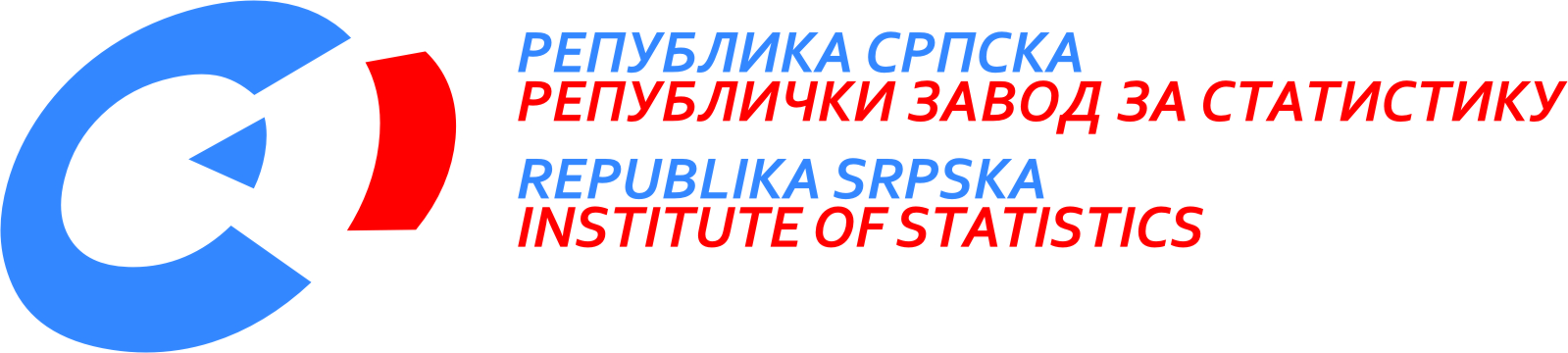 [22. јун 2012.]  6/12 jun 2012. godineSAOPŠTENjE ZA MEDIJEMATERIJAL PRIPREMILI: Statistika rada Biljana Glušacbiljana.glisic@rzs.rs.ba Statistika cijena Biljana Tešićbiljana.tesic@rzs.rs.ba Jasminka Milićjasminka.milic@rzs.rs.baStatistika industrije i rudarstva Mirjana Bandurmirjana.bandur@rzs.rs.ba Statistika spoljne trgovine Sanja Stojčevićsanja.stojcevic@rzs.rs.baStatistika socijalne zaštiteSanja Panićsanja.panic@rzs.rs.baOBJAŠNjENjA POJMOVA - prosjekSaopštenje pripremilo odjeljenje publikacija Vladan Sibinović, načelnik odjeljenja Izdaje Republički zavod za statistiku,Republika Srpska, Banja Luka, Veljka Mlađenovića 12dDr Radmila Čičković, direktor ZavodaSaopštenje je objavljeno na Internetu, na adresi: www.rzs.rs.batel. +387 51 332 700; E-mail: stat@rzs.rs.baPrilikom korišćenja podataka obavezno navesti izvor